                    Základní škola Na Lukách Polička 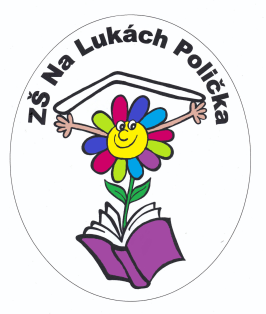 Švermova 401Polička		Zápis ze schůze Školské rady ZŠ Na Lukách Polička, ze dne 26. září 2018Přítomní: Marie Kučerová, Zdeňka Vomočilová, Kateřina Stodolová, Klára Trnková, Stanislav NožkaNepřítomni: Petr NožkaPřizváni:   Eduard Střílek, ředitel školyProgram: 1. třídy – dle informací rodičů není v 1. A realizován program „Začít spolu“ – prověří p. ředitel, pravděpodobně proběhne schůzka s rodiči. Bylo by vhodné mít Mentora pro tento program.Výuka aj 1. tř. „Začít spolu“ – hodiny aj navíc v této třídě neběží. Angličtina – formou kroužku, zajišťuje Zelený domeček v prostorách školy. Je možno se přihlásit.Zahradní slavnost – úspěšně proběhla dne 7. 9., účast byla hojná, velmi pozitivní ohlasy, zasazen další strom do budoucího „ovocného“ sadu školy, který bohužel za několik dnů nějaký bezohledný vandal vytrhl a vyhodil. Prvňákům to bylo moc líto! Článek do JITŘENKY bohužel nikdo nenapsal.Pobyt v Itálii pro 6. tř. – uvidí se, zda proběhne i v letošním šk. roce vzhledem k plánovanému odchodu p. uč. Marešové do penze.6. třídy – Adaptační kurz proběhl v září v Mladočově k všeobecné spokojenosti. Ve stejném termínu bude plánován i pro příští rok.Kavárna během rodičovských schůzek – hodnoceno velmi pozitivně, Spolek bude pokračovat v organizování i v letošním šk. roce (zajišťují 4. a 5. třídy vždy dle dohody).Jitřenka – pravidelně, další článek bude v listopadovém čísle. Nutno pohlídat – zodpovídá – ředitel školy.Výuka fyziky, chemie – dle ohlasů žáků došlo ke zlepšení. Nakoupeny učebnice TAKTIK. ŠR bude i nadále sledovat.Zákaz používání mobilních telefonů žáky – od 1. 9. 2018 platí zákaz „naostro“ i se všemi postihy. Je zakotveno ve školním řádu.	Rozloučení s deváťáky – proběhlo v pátek 22. 6. (školní zahrada a tělocvična) a za poměrně malého zájmu žáků i rodičů. Pro letošní šk. rok zvážit pořádání této akce.Taktik – učebnice a cvičné sešity z vydavatelství Taktik byly zakoupeny a jsou používány.II. stupeň „Začít spolu“ – úkol pro vedení školy – zamyslet se nad aplikací výukového programu „Začít spolu“ na II. stupni. V příštím školním roce proběhne návštěva na některé ZŠ v republice (Plzeň?), kde mají „Začít spolu“ i na II. stupni – zodpovídá p. ředitel. Úkol trvá.Dopravní situace kolem školy – p. ředitel pošle na Město žádost o zpracování projektu řešení dopravní situace kolem školy – co nejdříve. Nutno zařadit do rozpočtu na r. 2019!Sportoviště u školy – přístupno veřejnosti = problém – rozbité sklo, poházené odpadky,… Možnost oplocení – ŠR nevidí jako ideální. ŠR navrhuje umístění velké výstražné cedule. Zajistí p. ředitel. Vánoční dílničky pro I. stupeň – budou, zajistí škola. Je-li třeba součinnost Spolku (zejména finanční), není problém.Placení obědů dětem v hmotné nouzi – týká se asi 10ti dětí. Organizace „Women for Women“ – od října.Program Alfa ve Svitavách – žák 4. třídy navštěvuje po 3 měsíce a následně by se měl vrátit do své třídy. ŠR doporučuje zkontaktovat asistentku tohoto žáka se školou ve Svitavách a domluvit se na dalším postupu po návratu do své třídy v Poličce. Zajistí p. ředitel.Výroční zpráva školy – Školská rada schválila dokument bez zásadních připomínek.Příští schůze Školské rady – listopad 2018Zapsala: Marie Kučerová